S3CI2					Exercices d’applicationsExercice 1. Choisir la bonne forme d’énergie correspondante parmi énergie thermique / énergie électrique / énergie mécanique / énergie rayonnante / énergie chimique :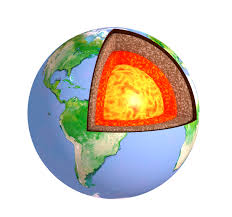 La forme d'énergie correspondant à la géothermie (source d'énergie) est ... 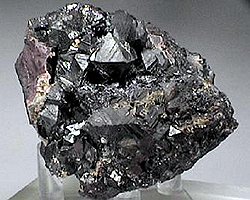 La forme d'énergie correspondant au charbon (source d'énergie) est ... Indice : le charbon n'est pas chaud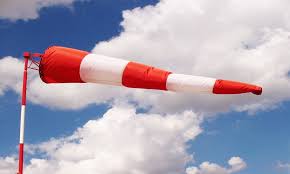 La forme d'énergie correspondant au vent (source d'énergie) est ... 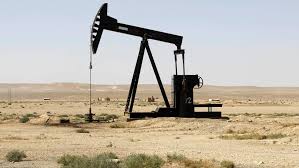 La forme d'énergie correspondant au pétrole (source d'énergie) est ... ​​Indice : le pétrole n'est pas chaudLa forme d'énergie correspondant au Soleil (source d'énergie) est ... 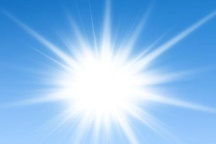 ​Indice : 2 réponses sont attendues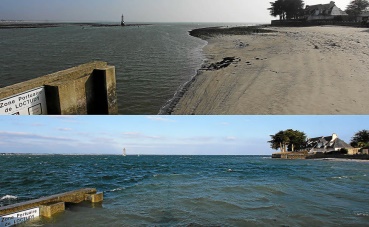 La forme d'énergie correspondant aux marées de l'océan (source d'énergie) est ... Indice : La marée est un mouvement journalier d'oscillation du niveau de la mer,dû à l'attraction lunaire.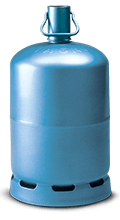 La forme d'énergie correspondant au gaz (source d'énergie) est ... ​Indice : le gaz n'est pas chaudExercice 2. Identifier les formes d'énergie utilisées par ces objets, choisir votre réponse parmi celles-ci :énergie thermique / énergie électrique / énergie mécanique / énergie rayonnante / énergie chimique​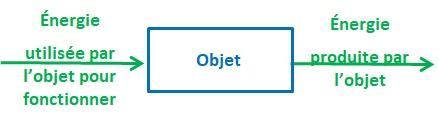 ​      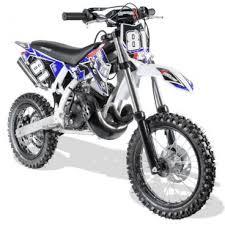 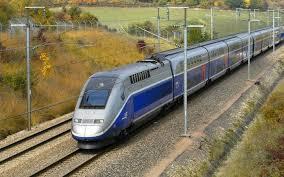 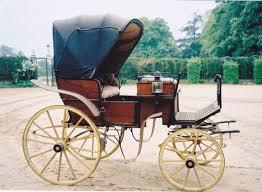 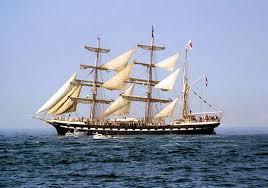 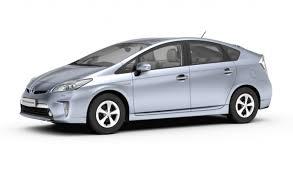 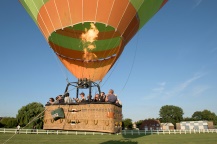 Exercice 3. Identifier les formes d'énergie produites par ces objets, choisir votre réponse parmi celles-ci :énergie thermique / énergie électrique / énergie mécanique / énergie rayonnante / énergie chimique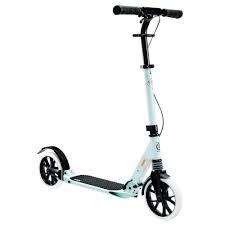 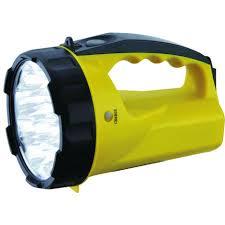 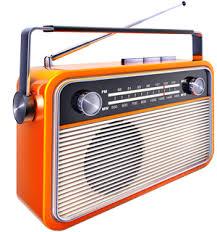 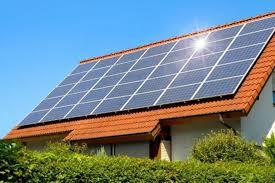 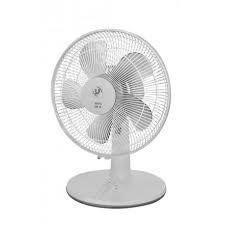 Evaluation formativeNom :Prénom :Classe :Ex1-aEx1-bEx1-cEx1-dEx1-eEx1-fEx1-gUne motoUn TGVUne voiture à chevalUn voilierUne voiture hybrideUne montgolfièreUne trottinetteUne lampe torcheUne radioUn panneau solaireUne voiture hybrideCompétenceNOIRROUGEORANGEVERTCT2.6.1